
Département(s) de publication : 972
Annonce No 22-17918- Nom et adresse officiels de l'organisme acheteur : ville du Lamentin.
 Correspondant : mesdames RENARD Gisèle et Couéno Clarisse, ville du Lamentin Place Antonio MACEO 97232 Le Lamentin, tél. : 05-96-30-07-52, télécopieur : 05-96-51-81-75, courriel : grenard@mairie-lelamentin.fr;ccoueno@mairie-lelamentin.fr adresse internet : http://www.mairie-lelamentin.fr.
Adresse internet du profil d'acheteur : http://www.e-marchespublics.com.
Le pouvoir adjudicateur n'agit pas pour le compte d'autres pouvoirs adjudicateurs.
Références de l'avis initial mis en ligne sur le site BOAMP, annonce no 21-127716, mise en ligne le 29 septembre 2021.
Référence d'identification du marché qui figure dans l'appel public à la concurrence : 21s0035.Objet du marché : fourniture et livraison de matériaux ferreux.
Type de marché de fournitures : achat
Code NUTS : FRY2.
CPV - Objet principal : 44316510
Objets supplémentaires : 44172000
44313100.Critères d'attribution retenus :
Offre économiquement la plus avantageuse appréciée en fonction du critère unique du prix le plus bas.Type de procédure : procédure adaptée.Attribution des marchés ou des lots :
Numéro du marché ou du lot : 21S0035-2022-006 L1. lot no 01 : Fer à béton - treillis soudés - profilés prépeints - tubes et cornières.
Nom du titulaire / organisme : POINT MAT MASTER, les Hauts de Californie 97232 Le Lamentin Martinique, tél. : (+33) 05-96-50-38-27, télécopieur : (+33) 05-96-50-18-25, courriel : claire.eugenie@groupeg2c.com.
Montant mini/maxi annuel : 46 082,95 euros/101 382,49 euros.
Sous-traitance : non.
Date d'attribution du marché : 1.e.r février 2022.
Nombre total d'offres reçues : 1.
Mots descripteurs :FerronnerieNuméro du marché ou du lot : 21S0035-2022-007 L2. lot no 02 : Tôles ondulées plastifiées - galvanisées - ondathèrmes et accessoires - tôles planes galvanisées.
Nom du titulaire / organisme : POINT MAT MASTER, les Hautes de Californie 97232 Le Lamentin Martinique, tél. : (+33)05-96-50-38-27, télécopieur : (+33)05-96-50-18-25, courriel : claire.eugenie@groupeg2c.com.
Montant mini/maxi annuel : 27 649,77 euros/64 516,13 euros.
Sous-traitance : non.
Date d'attribution du marché : 1.e.r février 2022.
Nombre total d'offres reçues : 1.
Mots descripteurs :FerronnerieNuméro du marché ou du lot : 21S0035-2022-007 L3. lot no 03 : Métal déployé - grillages - clôture - clouterie.
Nom du titulaire / organisme : POINT MAT MASTER, les Hauts de Californie 97232 Le Lamentin Martinique, tél. : (+33)05-96-50-38-27, télécopieur : (+33)05-96-50-18-25, courriel : claire.eugenie@groupeg2c.com.
Montant mini/maxi annuel : 13 824,88 euros/27 649,77 euros.
Sous-traitance : non.
Date d'attribution du marché : 1.e.r février 2022.
Nombre total d'offres reçues : 1.
Mots descripteurs :Ferronnerie
La procédure d'achat du présent avis est couverte par l'accord sur les marchés publics de l'OMC : non.
L'avis concerne la conclusion d'un accord-cadre.
Une enchère électronique a été effectuée : non.	Le Lamentin, le 03 Février 2022	Le Pouvoir Adjudicateur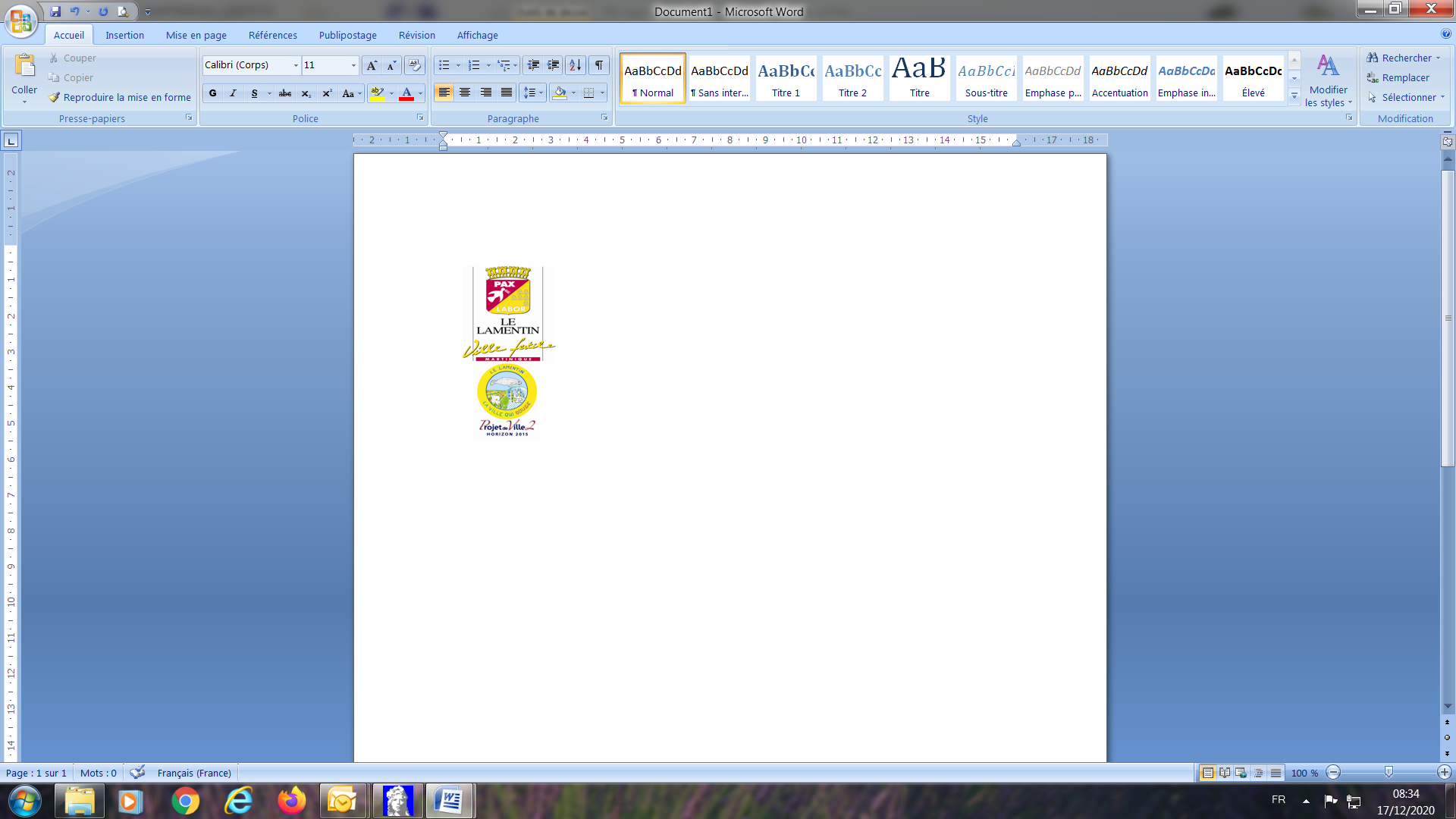 Résultat de marché